.Sec 1: 	Side, back rock, chasse right with ¼ turn, ½ turn right, ½ turn chasse right.Sec 2:	Cross behind, ½ turn (unwind) right, cross over, rock recover turn, coaster step.Sec 3: 	½  turn left lock step forward, ¼ sweep right, lock step back,Sec 4:	Close, step forward lock step forward, ¼ sweep left, coaster step.Sec 5:	Forward rock, ½ turn chasse right, cross in front, unwind ½ right coaster step.Sec 6: 	Samba step (pushing hip out)x2, step forward ¼ turn left.Sec 7: 	Point Right foot across side, behind, side, in front, point sweep, coaster step.Sec 8:	Forward rock, ½ turn chasse right, cross in front, unwind ½ right coaster step.Restarts:Wall 2 facing 6 o’clock dance up to and including count 4 (right foot behind) in the 7th section , restartWall 5 facing 9 o’clock replace the coaster step on counts 8&1 in the 7th section with a sailor step starting with the right foot ending with the left foot to the side (this will be the first step of the dance again).Ending: Wall 6 facing 6 o’clock  after the ½ turn on counts 6 – 7 in the 8th section simply cross left over right unwind ½ turn right to face the front.Contact: danceade@hotmail.co.ukLove Is ... (aka Sciatic Cha Cha)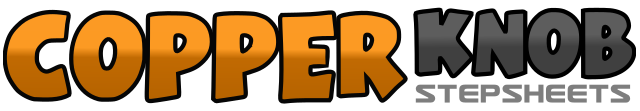 .......Count:64Wall:4Level:Intermediate - latin style.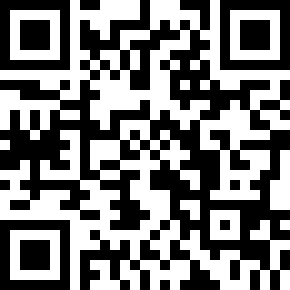 Choreographer:Adrian Churm (UK) - September 2014Adrian Churm (UK) - September 2014Adrian Churm (UK) - September 2014Adrian Churm (UK) - September 2014Adrian Churm (UK) - September 2014.Music:She Will Be Loved (feat. Maroon 5) - Rhythms del MundoShe Will Be Loved (feat. Maroon 5) - Rhythms del MundoShe Will Be Loved (feat. Maroon 5) - Rhythms del MundoShe Will Be Loved (feat. Maroon 5) - Rhythms del MundoShe Will Be Loved (feat. Maroon 5) - Rhythms del Mundo........1 – 3Step left foot to the side, right foot rock back, recover forward onto left.4&5Chasse to the right side R,L,R making a ¼ turn right on count 56 – 7Step left foot forward, make a ½ turn right, weight ends on right8&1½ turn chasse L,R,L to the right (ending left foot to the side).   [3]2 – 3Cross ball of right foot behind left (starting turn), ½ turn right left foot to the side.4&5Step right foot across left, left foot to the side (ball of foot), step right foot across left.6 – 7Rock left foot out to the side recover onto right (start to turn left),8 &1¼ turn left step left foot back, close right foot next to left, step left foot forward    [6]2 – 3Step right foot forward, make a ½ turn left (weight ends on left).4&5Step right foot forward, cross left behind right, step right foot forward.6 – 7¼ turn right sweeping left foot around to the front, step onto left foot8&1Step right foot back, cross left in front of right, step right foot back.    [3]2 – 3Close left foot to right, step right foot forward.4&5Step left foot forward, cross right behind left, step left foot forward.6 – 7¼ left sweeping right foot around to the front, step onto right foot.8&1Step left foot back, close right foot to left, step left foot forward.   [12]2 – 3Rock right foot forward, recover onto left (starting to turn right).4&5½ turn to right as you chasse around R,L,R.6 – 7Step left foot forward and across the right, unwind ½ turn right (weight ends on left)8&1Step right foot back, close left next to right, step right foot forward.   [12]2&3Step left foot forwards to right diagonal, rock right foot to the side (hip right), recover onto left foot.4&5Step right foot forwards to left diagonal, rock left foot out to the side (hip Left), recover onto right foot.6 – 7Step left foot forward and across the right slightly to the right diagonal, ¼ turn left step right foot back8&1Step left foot back, close right foot to left, step left foot forward.   [9]2 – 3Point right foot across left, point right foot to the side.4&5Step right foot behind left, step left foot to the side, step right foot in front of left6 – 7Point left foot across right, sweep left around out to the left.8&1Step left foot back, close right foot to left, step left foot forward.   [9]2 – 3Rock right foot forward, recover onto left (starting to turn right).4&5½ turn to right as you chasse around R,L,R.6 – 7Step left foot forward, ½ turn right (weight ends on right)8 – 1Step left foot to the side, hold allow weight to settle in the left leg allowing the hip to move left.	 [9]